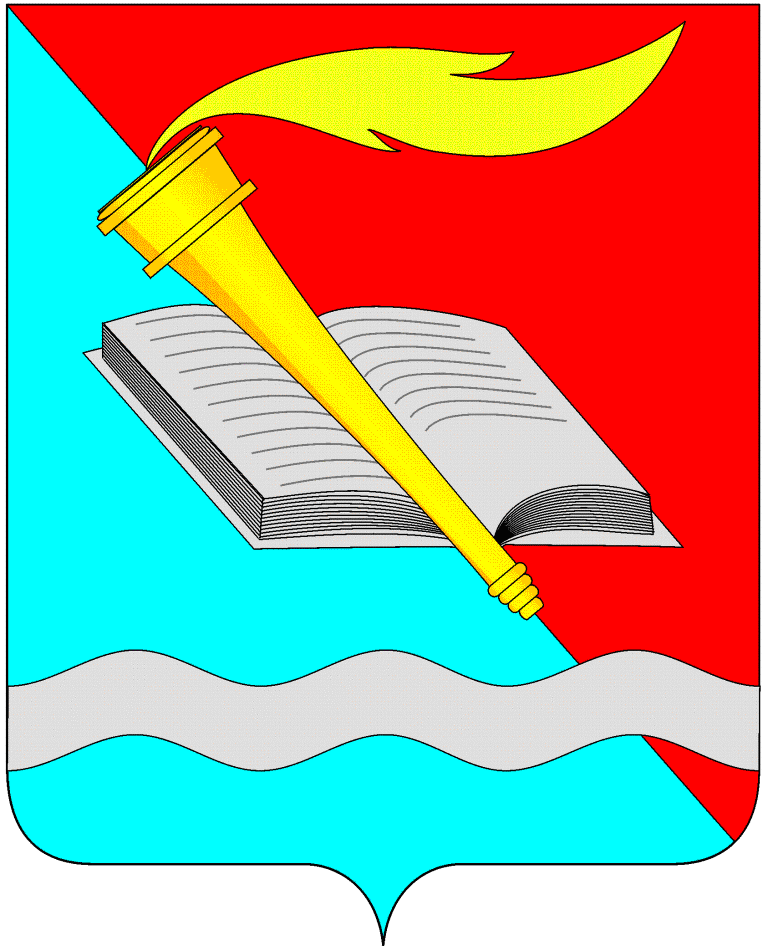 АДМИНИСТРАЦИЯ ФУРМАНОВСКОГО МУНИЦИПАЛЬНОГО РАЙОНА ПОСТАНОВЛЕНИЕ от  26.05.2022			                                                                         № 520г. Фурманов О признании утратившим силу постановления администрации Фурмановского муниципального района от 28.07.2020 № 556 «Об утверждении порядка получения муниципальными служащими разрешения представителя нанимателя участвовать на безвозмездной основе в управлении некоммерческой организацией (кроме участия в управлении политической партией, органом профессионального союза, в том числе выборным органом первичной профсоюзной организации, созданной в органе местного самоуправления, аппарате избирательной комиссии муниципального образования, участия в съезде (конференции) или общем собрании иной общественной организации, жилищного, жилищно-строительного, гаражного кооперативов, товарищества собственников недвижимости)»На основании протеста Фурмановской межрайонной прокуратуры администрация Фурмановского муниципального района:п о с т а н о в л я е т:1. Признанать утратившим силу постановление администрации Фурмановского муниципального района от 28.07.2020 № 556 «Об утверждении порядка получения муниципальными служащими разрешения представителя нанимателя участвовать на безвозмездной основе в управлении некоммерческой организацией (кроме участия в управлении политической партией, органом профессионального союза, в том числе выборным органом первичной профсоюзной организации, созданной в органе местного самоуправления, аппарате избирательной комиссии муниципального образования, участия в съезде (конференции) или общем собрании иной общественной организации, жилищного, жилищно-строительного, гаражного кооперативов, товарищества собственников недвижимости)».2. Отделу автоматизации и информатизации администрации Фурмановского муниципального района (А.С. Лебедев) разместить постановление на официальном сайте администрации Фурмановского муниципального района.3. Настоящее постановление вступает в силу с момента его подписания.4. Контроль  исполнения  постановления  возложить  на   заместителя  главы администрации Фурмановского муниципального района Попова Д.В. Глава Фурмановского муниципального района                                                                П.Н. КолесниковМуратова Н.Г.2-22-59